Camp 611 Harrold Hall, Harrold, BedfordshirePrisoner of War Camps (1939 – 1948)  -  Project report by Roger J.C. Thomas - English Heritage 2003Prisoner of War Camps (1939 – 1948)  -  Project report by Roger J.C. Thomas - English Heritage 2003Prisoner of War Camps (1939 – 1948)  -  Project report by Roger J.C. Thomas - English Heritage 2003Prisoner of War Camps (1939 – 1948)  -  Project report by Roger J.C. Thomas - English Heritage 2003Prisoner of War Camps (1939 – 1948)  -  Project report by Roger J.C. Thomas - English Heritage 2003Prisoner of War Camps (1939 – 1948)  -  Project report by Roger J.C. Thomas - English Heritage 2003Prisoner of War Camps (1939 – 1948)  -  Project report by Roger J.C. Thomas - English Heritage 2003Prisoner of War Camps (1939 – 1948)  -  Project report by Roger J.C. Thomas - English Heritage 2003OS NGRSheetNo.Name & LocationCountyCond’nType 1945CommentsSP 9489 5689153611Harrold Hall, HarroldBedfordshire5Precise location not identified, NGR given for cross roads.Location: The camp was recorded as being in the grounds of Harrold Hall at NGR SP 954 567Before the camp: Country house and estate. Hall used as a barracks for the Pioneer Corps from 1943.Pow Camp: Italian pows. Dates believed to be 1944 to 1946.After the camp: After a short time as a private residence, the Hall was demolished in 1961. 2020 residential area.Further Information: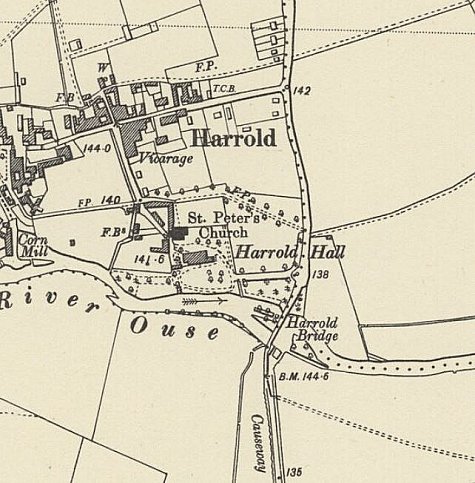 Location: The camp was recorded as being in the grounds of Harrold Hall at NGR SP 954 567Before the camp: Country house and estate. Hall used as a barracks for the Pioneer Corps from 1943.Pow Camp: Italian pows. Dates believed to be 1944 to 1946.After the camp: After a short time as a private residence, the Hall was demolished in 1961. 2020 residential area.Further Information:Ordnance Survey 1951